Zadanie nr 1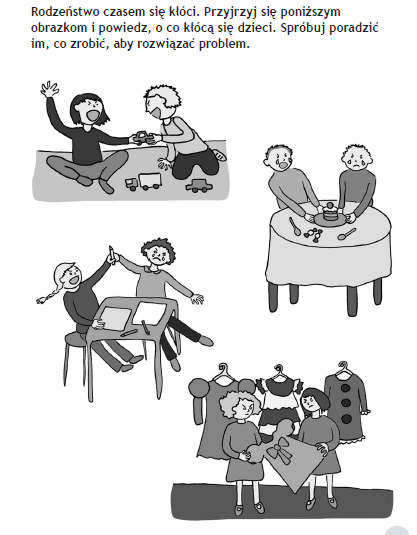 Zadanie nr 2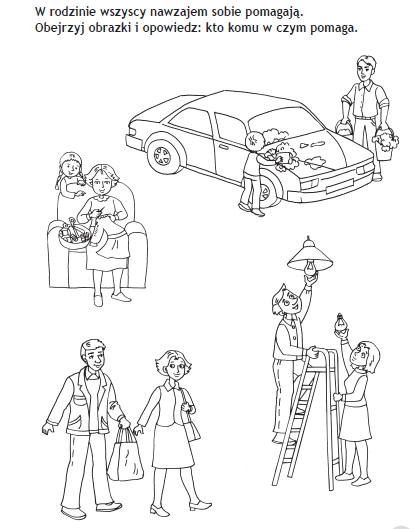 Zadanie nr 3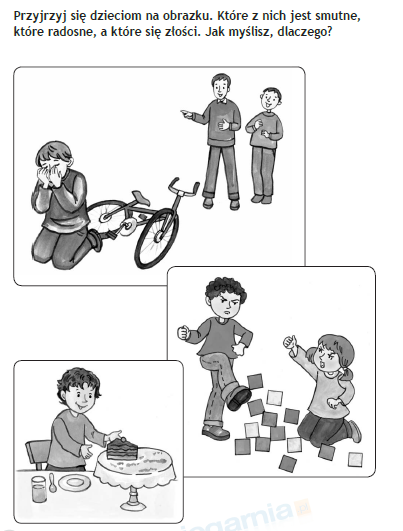 Zadanie nr 4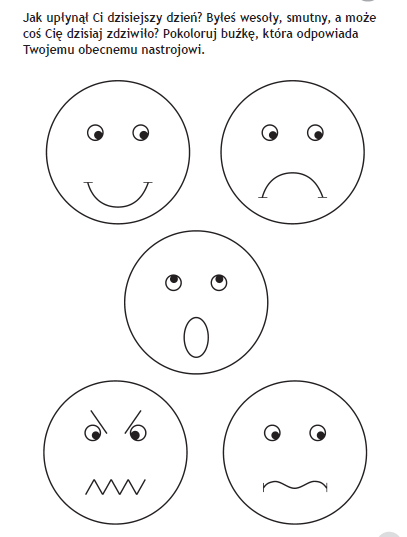 Zadanie nr 5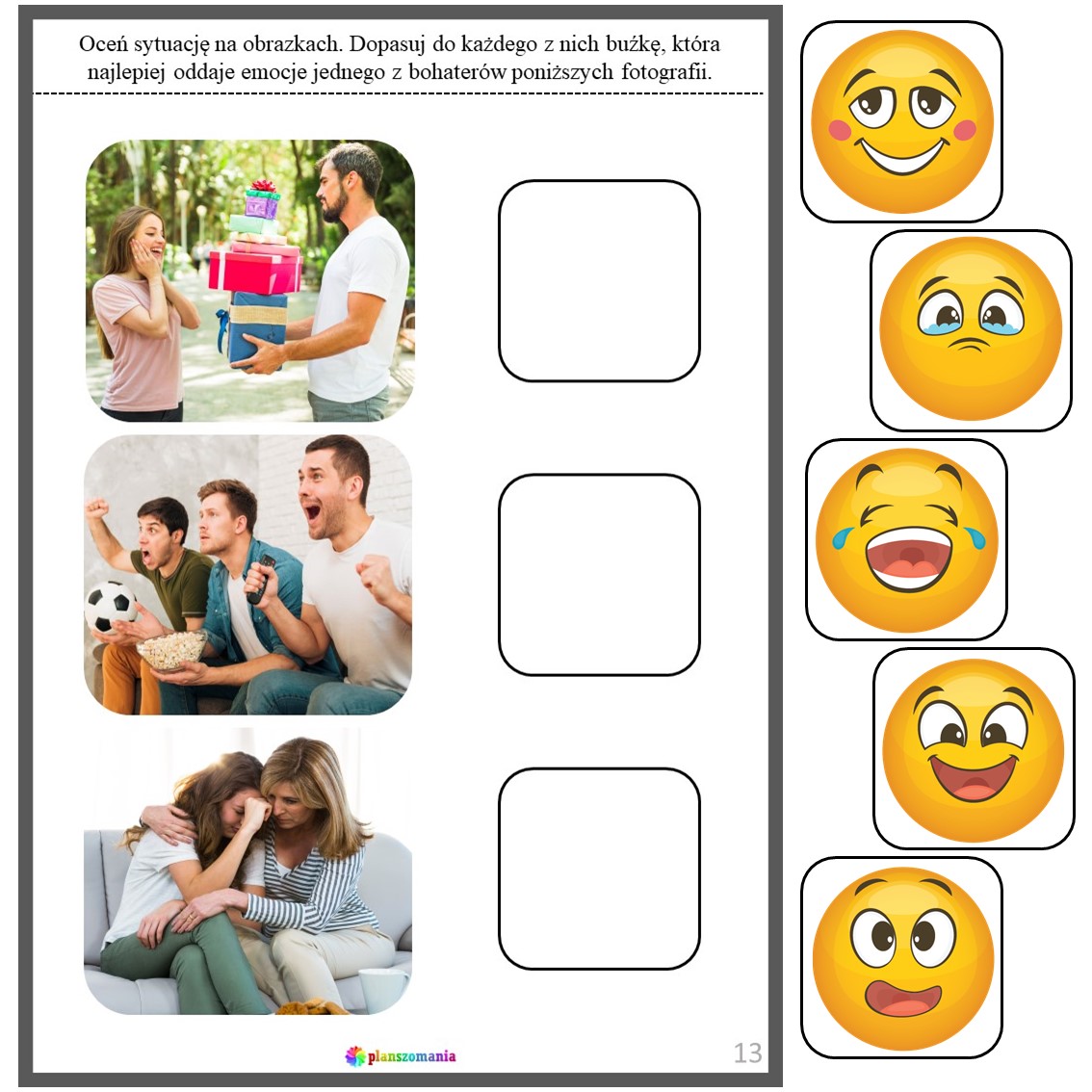 